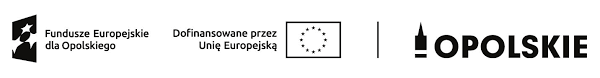 Zarządzenie Nr  13/23Dyrektora Regionalnego Ośrodka Polityki Społecznej w Opoluz dnia 09 listopada 2023 rokuw sprawie: wprowadzenia regulaminu otwartego naboru na partnera do wspólnego przygotowania i realizacji projektu partnerskiego w ramach Funduszy Europejskich  dla Opolskiego na lata 2021–2027, Oś priorytetowa VI Działanie 6.4 Wspieranie integracji społeczno -gospodarczej obywateli państw trzecich, w tym migrantów	Na podstawie § 5 ust. 6 lit. c Regulaminu Organizacyjnego Regionalnego Ośrodka Polityki Społecznej w Opolu stanowiącego Załącznik nr 1 do Zarządzenia Nr 2/18 Dyrektora Regionalnego Ośrodka Polityki Społecznej w Opolu z dnia 19 lutego 2018 r. w sprawie ustalenia Regulaminu Organizacyjnego Regionalnego Ośrodka Polityki Społecznej w Opolu 
(z póżn. zm.) oraz na podstawie § 5 Statutu Regionalnego Ośrodka Polityki Społecznej 
w Opolu, zarządzam, co następuje:§ 11. Stosownie do zasad zawartych art. 39 ust. 1 i ust. 4 ustawy z dnia 28 kwietnia 2022r. 
o zasadach realizacji zadań finansowanych ze środków europejskich w perspektywie finansowej 2021–2027 (Dz.U. z 2022 poz.1079) wprowadzam regulamin otwartego naboru na partnera do wspólnego przygotowania i realizacji projektu partnerskiego w ramach Funduszy Europejskich  dla Opolskiego na lata 2021–2027, Oś priorytetowa VI Działanie 6.4 Wspieranie integracji społeczno -gospodarczej obywateli państw trzecich, w tym migrantów.2. Projekt, o którym mowa w ust. 1 będzie realizowany pod warunkiem uzyskania dofinansowania w ramach przewidywanych naborów ogłaszanych przez Wojewódzki Urząd Pracy w ramach Funduszy Europejskich dla Opolskiego na lata 2021-2027. § 2Regulamin, o którym mowa w § 1 ust. 1 stanowi załącznik do niniejszego zarządzenia.§ 3Nadzór nad wykonaniem zarządzenia powierza się Panu Adamowi Kijak  – Zastępcy  Dyrektora Regionalnego Ośrodka Polityki Społecznej .§ 4Zarządzenie wchodzi w życie z dniem podpisania.